AFL-CIO Area OrganizationField Coordinator ApplicationName: ______________________________________________________________________________Street Address: _______________________________________________________________________City: ____________________________________ State: ____________ ________Zip: ______________E-mail: ________________________________________________________ Fax: _________________ Day Phone:___________________ Eve Phone: ________________ Cell Phone: ____________________ UNION INFORMATION: (please list your Union mberships and offices held)Current Union: 	__________________________________ Local #: __________
Years of Membership? _______ Other Union:	__________________________________ Local #: __________
Years of Membership? _______Other Union: 	__________________________________ Local #: __________
Years of Membership? _______Offices held:	____________________________________________ Dates: _________ to __________	____________________________________________ Dates: _________ to __________	____________________________________________ Dates: _________ to __________	____________________________________________ Dates: _________ to __________EMPLOYMENT HISTORY:
(enter all positions, starting with the most recent one; add pages if needed)1.) Start Date: _____________ End Date: ______________
Start Salary: ____________ End Salary: ____________Position: _____________________________________________________________________________Duties: ___________________________________________________________________________________________________________________________________________________________________Employer: ____________________________________________________________________________Street Address: ________________________________________________________________________City: _________________________________________ State: _________________Zip: _____________Supervisor: _______________________________ Phone: __________________ Fax:_______________2.) Start Date: _____________ End Date: ______________
Start Salary: ____________ End Salary: ____________Position: _____________________________________________________________________________Duties: ___________________________________________________________________________________________________________________________________________________________________Employer: ____________________________________________________________________________Street Address: ________________________________________________________________________City: _________________________________________ State: _________________Zip: _____________Supervisor: _______________________________ Phone: __________________ Fax:_______________3.) Start Date: _____________ End Date: ______________
Start Salary: ____________ End Salary: ____________Position: _____________________________________________________________________________Duties: ___________________________________________________________________________________________________________________________________________________________________Employer: ____________________________________________________________________________Street Address: ________________________________________________________________________City: _________________________________________ State: _________________Zip: _____________Supervisor: _______________________________ Phone: __________________ Fax:_______________4.) Start Date: _____________ End Date: ______________
Start Salary: ____________ End Salary: ____________Position: _____________________________________________________________________________Duties: ___________________________________________________________________________________________________________________________________________________________________Employer: ____________________________________________________________________________Street Address: ________________________________________________________________________City: _________________________________________ State: _________________Zip: _____________Supervisor: _______________________________ Phone: __________________ Fax:_______________5.) Start Date: _____________ End Date: ______________
Start Salary: ____________ End Salary: ____________Position: _____________________________________________________________________________Duties: ___________________________________________________________________________________________________________________________________________________________________Employer: ____________________________________________________________________________Street Address: ________________________________________________________________________City: _________________________________________ State: _________________Zip: _____________Supervisor: _______________________________ Phone: __________________ Fax:_______________Fax:________________ 6.) Start Date: _____________ End Date: ______________
Start Salary: ____________ End Salary: ____________Position: _____________________________________________________________________________Duties: ___________________________________________________________________________________________________________________________________________________________________Employer: ____________________________________________________________________________Street Address: ________________________________________________________________________City: _________________________________________ State: _________________Zip: _____________Supervisor: _______________________________ Phone: __________________ Fax:_______________EDUCATION: 	                 School Name	 Major Field	Yrs. Completed High School: 	________________________________    _______________________    _____________:	________________________________    _______________________    _____________College: 	________________________________    _______________________    _____________College: 	________________________________    _______________________    _____________Post-Graduate:	________________________________    _______________________    _____________Other Courses or certifications: __________________________________________________________________________________________________________________________________________________________________________COMPUTER SKILLS: (please rate your skill level)Software	None	Basic	Medium	High	Software	None	Basic	Medium	High	MS Word	_____	_____	_____	_____	E-Mail	_____	_____	_____	_____Excel	_____	_____	_____ 	_____	Twitter	_____	_____	_____	_____LAN/VAN	_____	_____	_____	_____	Tumblr	_____	_____	_____	_____PowerPoint	_____	_____	_____ 	_____	Instagram	_____	_____	_____	_____Access	_____	_____	_____	_____		_____	_____	_____	_____Publisher 	_____	_____	_____	_____	Action Network	_____	_____	_____	_____	Photoshop	_____	_____	_____	_____	GoogleDocs	_____	_____	_____	_____QuickBooks	_____	_____	_____	_____	Dropbox	_____	_____	_____	_____OTHER ACTIVIST & COMMUNITY EXPERIENCE: (add pages if needed)____________________________________________________________________________________________________________________________________________________________________________________________________________________________________________________________________________________________________________________________________________________ADDITIONAL QUALIFICATIONS OR EXPERIENCE: (add pages if needed)____________________________________________________________________________________________________________________________________________________________________________________________________________________________________________________________________________________________________________________________________________________PERSONAL STATEMENT: (please attach a separate typewritten page)Please write no more than three brief paragraphs to answer each of these questions: Why do you want to be the Field Coordinator?Why do you think you would be effective in this position?Describe skills that you have used to resolve/diffuse a sensitive conflict situation. Signature: ____________________________________________________   Date: __________________ 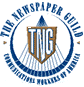 